UNDERGRADUATE CURRICULUM COMMITTEE (UCC)
PROPOSAL FORM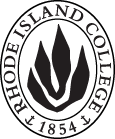 Cover page	scroll over blue text to see further important instructions: please read.N.B. DO NOT USE HIGHLIGHT, please DELETE THE WORDS THAT DO NOT APPLY TO YOUR PROPOSALALL numbers in section (A) need to be completed, including the impact ones.B.  NEW OR REVISED COURSES  DO NOT use highlight. Delete this whole page if the proposal does not include a new or revised course.D. SignaturesChanges that affect General Education in any way MUST be approved by ALL Deans and COGE Chair.Changes that directly impact more than one department/program MUST have the signatures of all relevant department chairs, program directors, and relevant dean (e.g. when creating/revising a program using courses from other departments/programs). Check UCC manual 4.2 for further guidelines on whether the signatures need to be approval or acknowledgement.Proposals that do not have appropriate approval signatures will not be considered. Type in name of person signing and their position/affiliation.Send electronic files of this proposal and accompanying catalog copy to curriculum@ric.edu and a printed or electronic signature copy of this form to the current Chair of UCC. Check UCC website for due dates.D.1. Approvals:   required from programs/departments/deans who originate the proposal.  may include multiple departments, e.g., for joint/interdisciplinary prposals. D.2. Acknowledgements: REQUIRED from OTHER PROGRAMS/DEPARTMENTS IMPACTED BY THE PROPOSAL. SIGNATURE DOES NOT INDICATE APPROVAL, ONLY AWARENESS THAT THE PROPOSAL IS BEING SUBMITTED.  CONCERNS SHOULD BE BROUGHT TO THE UCC COMMITTEE MEETING FOR DISCUSSIONA.1. Course ECED 201:  Introduction to Early Childhood EducationECED 201:  Introduction to Early Childhood EducationECED 201:  Introduction to Early Childhood EducationECED 201:  Introduction to Early Childhood EducationReplacing A.2. Proposal typeCourse:  |creationCourse:  |creationCourse:  |creationCourse:  |creationA.3. OriginatorLeslie SeveyHome departmentELEDELEDELEDA.4. Context and Rationale The proposed new course (ECED 201: Introduction to Early Childhood Education) is intended to introduce early childhood candidates to basic principles of early childhood education including educational theories and models. The proposed new course (ECED 201: Introduction to Early Childhood Education) is intended to introduce early childhood candidates to basic principles of early childhood education including educational theories and models. The proposed new course (ECED 201: Introduction to Early Childhood Education) is intended to introduce early childhood candidates to basic principles of early childhood education including educational theories and models. The proposed new course (ECED 201: Introduction to Early Childhood Education) is intended to introduce early childhood candidates to basic principles of early childhood education including educational theories and models. The proposed new course (ECED 201: Introduction to Early Childhood Education) is intended to introduce early childhood candidates to basic principles of early childhood education including educational theories and models. A.5. Student impactThis course is included as part of the revised ECED BS major. This course is included as part of the revised ECED BS major. This course is included as part of the revised ECED BS major. This course is included as part of the revised ECED BS major. This course is included as part of the revised ECED BS major. A.6. Impact on other programs NoneNoneNoneNoneNoneA.7. Resource impactFaculty PT & FT: Additional ECED faculty may be needed for the overall program revision. Additional ECED faculty may be needed for the overall program revision. Additional ECED faculty may be needed for the overall program revision. Additional ECED faculty may be needed for the overall program revision. A.7. Resource impactLibrary:No impact other than changing reserves.No impact other than changing reserves.No impact other than changing reserves.No impact other than changing reserves.A.7. Resource impactTechnologyClassrooms with technology available, such as document cameras, white boards, ipads, and educational apps will be important to have available in order to meet the RIDE recommendations of integrating more technology into the program.Classrooms with technology available, such as document cameras, white boards, ipads, and educational apps will be important to have available in order to meet the RIDE recommendations of integrating more technology into the program.Classrooms with technology available, such as document cameras, white boards, ipads, and educational apps will be important to have available in order to meet the RIDE recommendations of integrating more technology into the program.Classrooms with technology available, such as document cameras, white boards, ipads, and educational apps will be important to have available in order to meet the RIDE recommendations of integrating more technology into the program.A.7. Resource impactFacilities:Classroom space to accommodate changes to program schedule, cohort/practicum model are important to the success of the proposed changes.Classroom space to accommodate changes to program schedule, cohort/practicum model are important to the success of the proposed changes.Classroom space to accommodate changes to program schedule, cohort/practicum model are important to the success of the proposed changes.Classroom space to accommodate changes to program schedule, cohort/practicum model are important to the success of the proposed changes.A.8. Semester effectiveFall 2019 A.9. Rationale if sooner than next Fall A.9. Rationale if sooner than next FallA.10. INSTRUCTIONS FOR CATALOG COPY:  This single file copy must include ALL relevant pages from the college catalog, and show how the catalog will be revised.  (1) Go to the “Forms and Information” page on the UCC website. Scroll down until you see the Word files for the current catalog. (2) Download ALL catalog sections relevant for this proposal, including course descriptions and/or other affected programs.  (3) Place ALL relevant catalog copy into a single file. Put page breaks between sections and delete any catalog pages not relevant for this proposal. (4) Using the track changes function, revise the catalog pages to demonstrate what the information should look like in next year’s catalog.  (5) Check the revised catalog pages against the proposal form, especially making sure that program totals are correct if adding/deleting course credits. If new copy, indicate where it should go in the catalog. If making related proposals a single catalog copy that includes all is acceptable. Send as a separate file along with this form.A.10. INSTRUCTIONS FOR CATALOG COPY:  This single file copy must include ALL relevant pages from the college catalog, and show how the catalog will be revised.  (1) Go to the “Forms and Information” page on the UCC website. Scroll down until you see the Word files for the current catalog. (2) Download ALL catalog sections relevant for this proposal, including course descriptions and/or other affected programs.  (3) Place ALL relevant catalog copy into a single file. Put page breaks between sections and delete any catalog pages not relevant for this proposal. (4) Using the track changes function, revise the catalog pages to demonstrate what the information should look like in next year’s catalog.  (5) Check the revised catalog pages against the proposal form, especially making sure that program totals are correct if adding/deleting course credits. If new copy, indicate where it should go in the catalog. If making related proposals a single catalog copy that includes all is acceptable. Send as a separate file along with this form.A.10. INSTRUCTIONS FOR CATALOG COPY:  This single file copy must include ALL relevant pages from the college catalog, and show how the catalog will be revised.  (1) Go to the “Forms and Information” page on the UCC website. Scroll down until you see the Word files for the current catalog. (2) Download ALL catalog sections relevant for this proposal, including course descriptions and/or other affected programs.  (3) Place ALL relevant catalog copy into a single file. Put page breaks between sections and delete any catalog pages not relevant for this proposal. (4) Using the track changes function, revise the catalog pages to demonstrate what the information should look like in next year’s catalog.  (5) Check the revised catalog pages against the proposal form, especially making sure that program totals are correct if adding/deleting course credits. If new copy, indicate where it should go in the catalog. If making related proposals a single catalog copy that includes all is acceptable. Send as a separate file along with this form.A.10. INSTRUCTIONS FOR CATALOG COPY:  This single file copy must include ALL relevant pages from the college catalog, and show how the catalog will be revised.  (1) Go to the “Forms and Information” page on the UCC website. Scroll down until you see the Word files for the current catalog. (2) Download ALL catalog sections relevant for this proposal, including course descriptions and/or other affected programs.  (3) Place ALL relevant catalog copy into a single file. Put page breaks between sections and delete any catalog pages not relevant for this proposal. (4) Using the track changes function, revise the catalog pages to demonstrate what the information should look like in next year’s catalog.  (5) Check the revised catalog pages against the proposal form, especially making sure that program totals are correct if adding/deleting course credits. If new copy, indicate where it should go in the catalog. If making related proposals a single catalog copy that includes all is acceptable. Send as a separate file along with this form.A.10. INSTRUCTIONS FOR CATALOG COPY:  This single file copy must include ALL relevant pages from the college catalog, and show how the catalog will be revised.  (1) Go to the “Forms and Information” page on the UCC website. Scroll down until you see the Word files for the current catalog. (2) Download ALL catalog sections relevant for this proposal, including course descriptions and/or other affected programs.  (3) Place ALL relevant catalog copy into a single file. Put page breaks between sections and delete any catalog pages not relevant for this proposal. (4) Using the track changes function, revise the catalog pages to demonstrate what the information should look like in next year’s catalog.  (5) Check the revised catalog pages against the proposal form, especially making sure that program totals are correct if adding/deleting course credits. If new copy, indicate where it should go in the catalog. If making related proposals a single catalog copy that includes all is acceptable. Send as a separate file along with this form.A.10. INSTRUCTIONS FOR CATALOG COPY:  This single file copy must include ALL relevant pages from the college catalog, and show how the catalog will be revised.  (1) Go to the “Forms and Information” page on the UCC website. Scroll down until you see the Word files for the current catalog. (2) Download ALL catalog sections relevant for this proposal, including course descriptions and/or other affected programs.  (3) Place ALL relevant catalog copy into a single file. Put page breaks between sections and delete any catalog pages not relevant for this proposal. (4) Using the track changes function, revise the catalog pages to demonstrate what the information should look like in next year’s catalog.  (5) Check the revised catalog pages against the proposal form, especially making sure that program totals are correct if adding/deleting course credits. If new copy, indicate where it should go in the catalog. If making related proposals a single catalog copy that includes all is acceptable. Send as a separate file along with this form.Old (for revisions only)Only include information that is being revised, otherwise leave blank (delete provided examples that do not apply)NewExamples are provided for guidance, delete the ones that do not applyB.1. Course prefix and number ECED 201B.2. Cross listing number if anyB.3. Course title Introduction to Early Childhood EducationB.4. Course description Using a social justice framework, students study theories of learning and models of early childhood education to understand components of curricula including content, process, teaching, facilitating, and contexts of learning.B.5. Prerequisite(s)B.6. OfferedSpring  B.7. Contact hours 3 hours per weekB.8. Credit hours3 credit hoursB.9. Justify differences if anyB.10. Grading system Letter grade  B.11. Instructional methodsLecture  B.12.CategoriesRequired for major/minor  | B.13. Is this an Honors course?NOB.14. General EducationN.B. Connections must include at least 50% Standard Classroom instruction.NO |category:B.15. How will student performance be evaluated?Attendance  | Class participation |  Presentations  | Papers  | Class Work  Projects | B.16. Redundancy statementB. 17. Other changes, if anyB.18. Course learning outcomes: List each one in a separate rowProfessional Org.Standard(s), if relevantHow will each outcome be measured?Early Childhood Candidates will understand theories of learning and connections to research-based models of early childhood education.NAEYC 4a, bRIPTS 1, 3, 4RI WKC D3Student designed Visual/media representation ECED models and connections between theories of learningEarly Childhood Candidates will understand diversity and equity issues as applicable to children’s development and early childhood education.Position paper based on selected diversity/equity in education readingsEarly Childhood Candidates will know about National and State education initiatives including student development and learning standards; and their role in designing early childhood curricula.NAEYC 4b, 5cRIPTS 11Review of Current State and National Educational Initiatives – Mini Paper and PresentationEarly Childhood Candidates will understand and identify components of high-quality early learning environments that are respectful, supportive, challenging and responsive.NAEYC 1cRIPTS 2, 3RI WKC D4Classroom ObservationAnd Exemplar Video AnalysisEarly Childhood Candidates will understand and are able to apply current research, theory, and best practice to designing intentional early childhood curricula.RI WKC D3, 4, 5Unit and Lesson StudyB.19. Topical outline: Do NOT insert whole syllabus, we just need a two-tier outlineIntroduction to Early Childhood EducationDevelopmentally Appropriate PracticeRIPTS, RIELDS, & Conceptual FrameworkTheories of Development: Cognitivea) Piaget’s Theory of Cognitive Developmentb) Vygotsky’s Sociocultural PerspectiveTheories of Development: Personal, Social, and MoralBronfenbrenner and the Social Context for DevelopmentErikson and Identity, Self-ConceptKohlberg and Theories of Moral DevelopmentResearch-Based Models of Early Childhood EducationConstructivist Models of ECE (Reggio Emilia Approach, Montessori, Project Approach)High Scope, Head Start, Bank Street, & Creative CurriculumSupporting Diverse StudentsStudents with Disabilities: Laws and RequirementsBest Practices to support students with disabilities Supporting Linguistically Diverse StudentsLanguage Development and Emergent LiteracyEnglish Language LearnersDiversity and Equity Issues in Early Childhood EducationRacism and ClassismGender Issues and AbleismThe Learning EnvironmentRelationships Shape CurriculumCreating a Responsive Positive Learning EnvironmentNational Educational TrendsStudent Learning StandardsData-driven InstructionMulti Tiered Support SystemsIntentional Early Childhood CurriculaThe Early YearsEarly Elementary Integrated CurriculaProject-based curriculaTechnology and the ArtsAssessment in EducationBasics of Assessment: Measurement, Reliability, ValidityClassroom AssessmentChild AssessmentCurricula Planning Play-based curricula and Instructional PlanningContent-based curricula and Instructional PlanningBecoming a ProfessionalUnderstanding RI EC Workforce Knowledge and CompetenciesDeveloping a Personal Philosophy of EducationUsing the NAEYC Code of Ethical Conduct NamePosition/affiliationSignatureDateCarolyn Obel-OmiaChair of Elementary EducationGerri August/Julie HorwitzCo-Deans of FSEHDNamePosition/affiliationSignatureDateTab to add rows